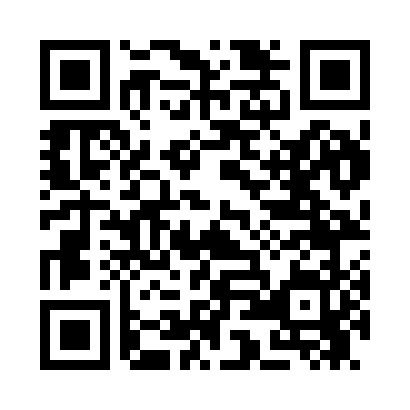 Prayer times for Shelburne Falls, Massachusetts, USAMon 1 Jul 2024 - Wed 31 Jul 2024High Latitude Method: Angle Based RulePrayer Calculation Method: Islamic Society of North AmericaAsar Calculation Method: ShafiPrayer times provided by https://www.salahtimes.comDateDayFajrSunriseDhuhrAsrMaghribIsha1Mon3:325:1712:554:598:3210:172Tue3:335:1812:554:598:3210:173Wed3:345:1912:554:598:3210:174Thu3:355:1912:564:598:3210:165Fri3:365:2012:564:598:3110:156Sat3:375:2012:564:598:3110:157Sun3:385:2112:564:598:3110:148Mon3:395:2212:564:598:3010:139Tue3:405:2312:564:598:3010:1210Wed3:415:2312:564:598:2910:1211Thu3:425:2412:574:598:2910:1112Fri3:435:2512:574:598:2810:1013Sat3:445:2612:574:598:2810:0914Sun3:455:2612:574:598:2710:0815Mon3:475:2712:574:598:2610:0716Tue3:485:2812:574:598:2610:0617Wed3:495:2912:574:598:2510:0518Thu3:515:3012:574:598:2410:0319Fri3:525:3112:574:588:2310:0220Sat3:535:3212:574:588:2310:0121Sun3:555:3312:574:588:2210:0022Mon3:565:3412:574:588:219:5823Tue3:575:3512:574:588:209:5724Wed3:595:3512:584:578:199:5525Thu4:005:3612:584:578:189:5426Fri4:025:3712:584:578:179:5327Sat4:035:3812:574:568:169:5128Sun4:055:3912:574:568:159:5029Mon4:065:4012:574:568:149:4830Tue4:085:4112:574:558:139:4631Wed4:095:4212:574:558:129:45